                               السيـــــــــرة الذاتيـــــــــة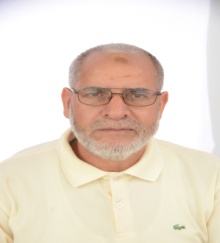 الاسم : صالح                            اللقب : ذهب .تاريخ الميلاد : 30/04/1958         الولاية : وادي سوف طالب دكتوراه  جامعة الجزائر -1- كلية العلوم الإسلامية الخروبة  استاذ متعاقد جامعة الواديالهاتف : 0780154624البريد الالكتروني : ouedsouf1958@gmail.comالشهادات :   1-البكالوريا : باكالوريا آداب 19772-الليسانس: شريعة إسلامية الجامعة الاسلامية المدينة المنورة 1982 3-شهادة المركز الوطني لإطارات التربية : مفتش التربية والتعليم الأساسي 4- ماستر أصول فقه جامعة جمة لخضر الوادي 2017 5- طالب دكتوراه جامعة الجزائر -1-  2017/2018 6- دبلوم التحكيم قي منازعات الاستثمار وعقود التجارة الدولية من المعهد الدولي المتخصص في البحوث والدراسات  .الوظائف :  1- أستاذ ثانوي : 1982الى 1991    2- مفتش تربية وتعليم أساسي : من 1992 إلى 20113-مفتش تربية وتعليم ابتدائي للمواد : من 2011الى 2018 4- أستاذ  مؤقت جامعة جمة لخضر الوادي 2017/2018   5- أستاذ مؤطر في المعهد التكنولوجي ورقلة 2014الى2016  6- أستاذ مؤطر في المعهد التكنولوجي الوادي 2017.العضوية:عضو الاتحاد الوطني للدكاترة والباحثين  الجزائريين.عضومكز البحر الأبيض المتوسط ​​للتحكيم والوساطة.عضو منصة أريد للعلماء والخبراء والباحثين الناطقين باللغة العربية.النشاطات البيداغوجية :المشاركة في العديد من الملتقيات الوطنية لوزارة التربية في المجال البيداغوجي والتوجيه المدرسي والبييئة , والوقاية من المخاطر , التربية الصحية ....تاطير ملتقيات ولائية وجهوية في المجال البيداغوجي. المشاركة في العديد من الملتقيات الولائية والجهوية في المجال البيداغوجي والتوجيه المدرسيتاطير الملتقيات والندوات التربوية في كل من المقاطعات التربوية التالية :(الرباح - البياضة -اميه ونسة  -حاسي خليفة الوادي 04 كوينين – الجزائر -).المشاركة في النشاطات الجامعية :المقالات : المقال الأول: دور الوقف في التنمية في ولاية الوادي -دراسة تطبيقية-المجلة: رؤى اقتصادية جامعة الوادي شهادة قبول النشر: رقم 179-م.ر.اق/ق.ت.ع.ت/2020 بتاريخ 20/9/2020المقال الثاني: الأملاك الوقفية ودورها في التنمية في ولاية الواديالمجلة: صوت القانون جامعة خميس مليانةوعد بالنشر: iddn2352-9938  EISSN-6759  المقال الثالث: - المداخلة: مدى تضمين مواد الإيقاظ الاجتماعي لمفاهيم التربية على المواطنة (مناهج الجيل الثاني نموذجا)المقال منشور: مجلة السراج في التربية وقضايا المجتمع: العدد السابع 7/9/2018،( ص/220-230).المؤتمرات  الدولية: الملتقى: نحو ادماج ثروتي الشمس والماء في سياسة التنمية الوطنية في الجنوب الجزائري أيام: 11-12/11/2019  جامعة الوادي والغرفة التجاريةالمداخلة: استثمار الوقف في التنمية المحلية بالطاقات المتجددة  المؤتمر الدولي: مستقبل المالية الإسلامية في ظل التطورات المعاصرة في الجزائر. يومي 18-19 فيفري2020 جامعة تيبازةالمداخلة:  الصكوك الوقفية ودورها في تمويل التنمية 3- ملتقى الدكتوراه الدولي متعدد الاختصاصات(IPPM’20) الطبعة الأولى، 23--26 فيفري 2020	التكنولوجيا الحديثة وجودة الحياة   جامعة الواديالمداخلة: دور مقاصد الشريعة في تأصيل الفقه الصناعي والفقه الرقمي.4-الأوقاف والأزمات (مشاركة)الملتقى الدولي حول الوقف والأزمات تنطيم المعهد الدولي للأوقاف ماليزيا.التحكم في منازعات الاستثمار وعقود التجارة الدولية.المعهد الدولي المتخصص في البحوث والدراسات.الفترة من: 28/3/2015 الى: 30/3/2018.مشاركة + دبلوم من المعهد الدولي المتخصص في البحوث والدراسات وعضوية محكم دولي. -الملتقيات الوطنية والورشات التكوينية:1- الملتقى الوطني ثقافة المواطنة في الجزائر الواقع والتأسيس أيام 27-28/02/2018 كلية العلوم الاجتماعية قسم علم الاجتماع جامعة حمة لخضر الوادي - المداخلة: مدى تضمين مواد الإيقاظ الاجتماعي لمفاهيم التربية على المواطنة (مناهج الجيل الثاني نموذجا)ملاحظة: المداخلة منشورة في مجلة السراج جامعة الوادي 2- الملتقى الوطني التكويني الأول حول:استراتيجيات ووسائل التشخيص والتكفل بذوي صعوبات التعلم في الوسط المدرسي-المداخلة: دور الألعاب التعليمية في علاج ضعف الوعي الفونولوجي لدى تلاميذ السنة الأولى ابتدائي.الأيام الدراسية والورشات الأيام الدراسية:04- اليوم الدراسي حول ظاهرة الانتحار كلية العلوم الاجتماعية جامعة حمة لخضر يوم:13/02/2018-المداخلة: النظرة المقاصدية للنفس البشرية ومدى إسهامها في الحد من ظاهرة الانتحار.5- ملتقى التعليمية, كلية العلوم الإنسانية  جامعة الشهيد حمة لخضر الوادي. 17/12/2017-المداخلة: ديدكتيك الرياضيات في المرحلة الابتدائية ايقونة ابحث بين إجراءات التلميذ وحل الخبيرالورشاةورشة الاستثمار في الوقف, يوم 18/4/ 2018 جامعة الجزائر 1كلية العلوم الإسلامية.بادارة الدكتور عبد الرحمان السنوسي.- المداخلة: عمل ناظر الوقف وعزله.2-ورشة تكوينية بإدارة الدكتورة الغماري  15/03/2018المداخلة: التأقيت والتوقيت في الوقف.3-  ورشة في المنهجية : جامعة الجزائر -1-4- ورشة في إدارة الوقف  : جامعة الجزائر -1-5- ورشة في الإعجاز في القرآن  : جامعة الجزائر -1-الرسائل الجامعيةرسالة المستر: مقصد الضبط والحسم – الزمن أنموذجا-رسالة الدكتوراه: دور الوقف في التنمية المحلية – ولاية الوادي أنموذجا.                                                                             حينت بتاريخ: 10/10/2020